DAGJE SINT – ANNALANDSTREEKMUSEUM DE MEESTOOF - STREEK PRODUCTEN VEILING – ZEEHONDEN SAFARI 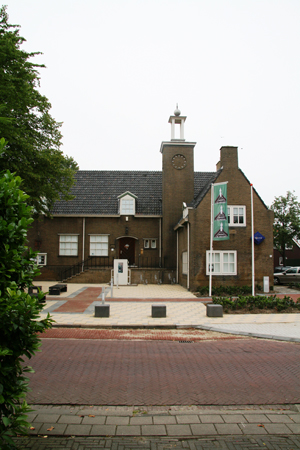 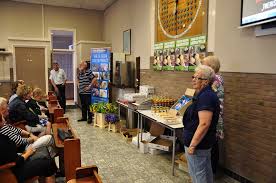 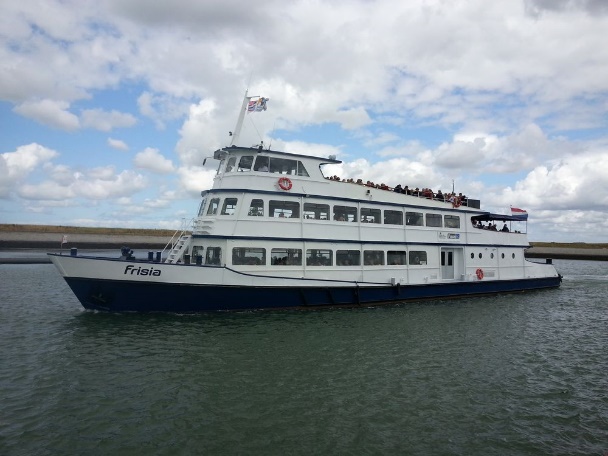 dagindeling:Ontvangst met koffie en bolus in de veiling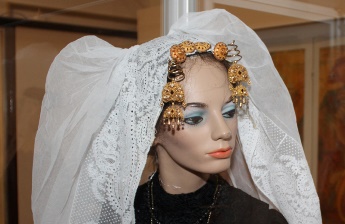 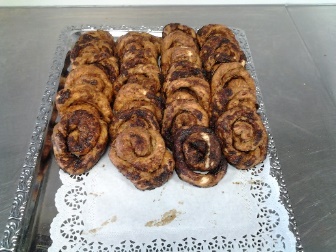 Veil uw streek productOntvangst met lunch op de rondvaartbootZeehonden safariKoffietijd bij het MuseumBezoek aan streekmuseum de Meestoof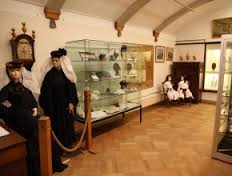 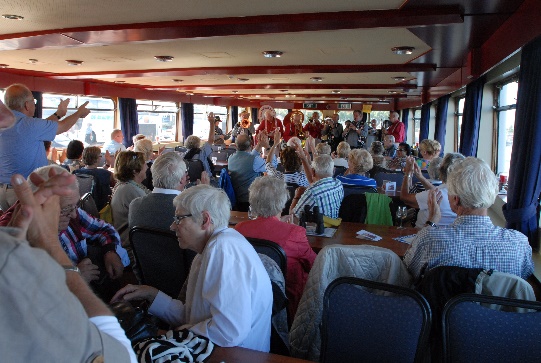 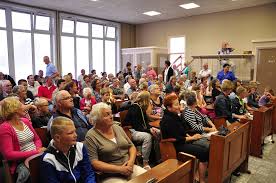 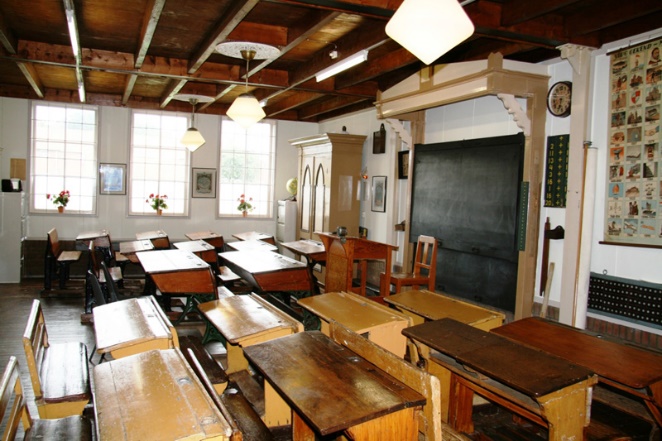 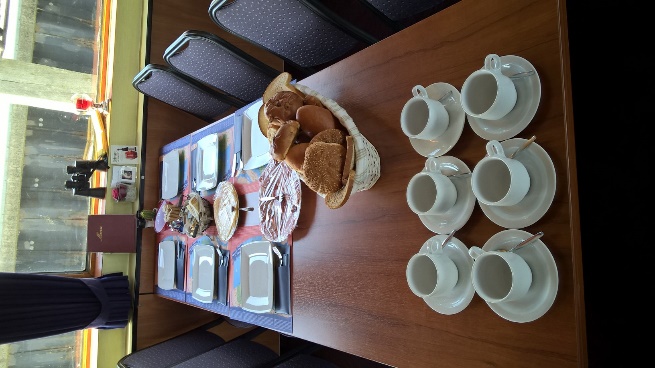 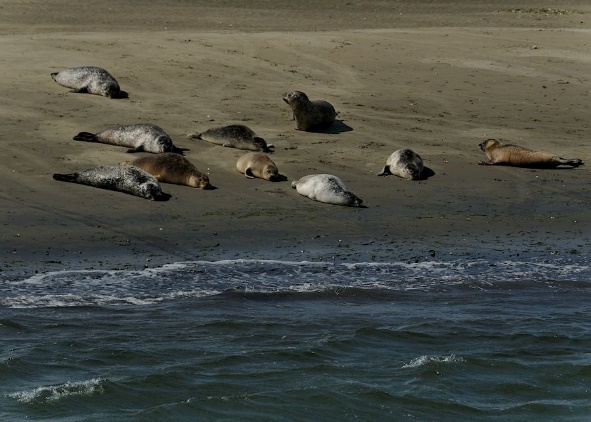 Extra informatie busbedrijven:Gratis  parkeren bij alle locatiesRolstoel geschikt  (met uitzondering boven verdieping museum)Veiling en museum zondag geslotenGrotere groepen kunnen museum en veiling gelijk draaienMuseum en  veiling zijn geschikt tot 75 personenRondvaartboot is geschikt tot 200 personenKostprijs:Veiling incl. koffie + bolus			€ 4,50 Museum incl. koffie				€ 5,00Zeehondensafari incl. lunch			€ 21,--							--------------Totaal						€ 30,50www.demeestoof.nl 				06.22826192	0166.652901www.frisiarondvaarten.nl			06.53470330	0166.654321www.thoolsestreekproductenveiling.nl	06.22227756	06.22543787